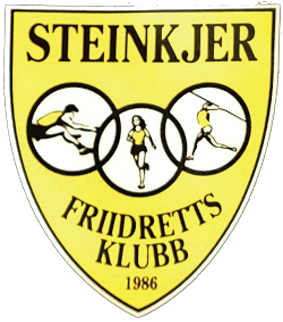 Steinkjer Friidrettsklubb inviterer nåværende og tidligere medlemmer til klubbens 30-årsjubileum. Tirsdag 6. desember kl 1900 på kantina til Steinkjer vgs. Det blir middag, kaffe og underholdning.Pris kr 100,-Påmelding innen 29.11.16 til Jannike Strugstad tlf 97655867, eller mail jstrug@online.noVennlig hilsen styret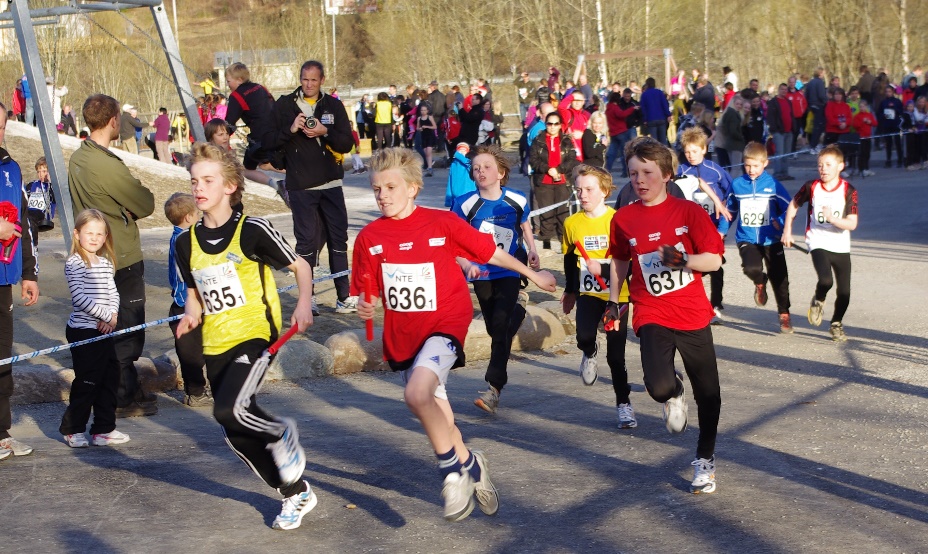 